Request Reference: 17180419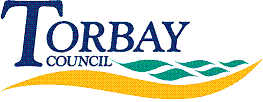 Date received: 15 June 2017Date response sent: 24 July 20171.	What was your total expenditure to recruitment agencies over the last 12 months, for permanent staff? Nil2.	What recruitment agencies have you paid fees to over the last 12 months, for permanent staff?Nil